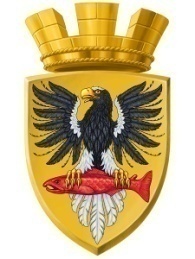 Р О С С И Й С К А Я  Ф Е Д Е Р А Ц И ЯКАМЧАТСКИЙ КРАЙП О С Т А Н О В Л Е Н И ЕАДМИНИСТРАЦИИ ЕЛИЗОВСКОГО ГОРОДСКОГО ПОСЕЛЕНИЯОт  04.10.2019 года                                                                                                               №  1040-п       г.ЕлизовоОб аннулировании адреса жилому дому с кадастровым номером 41:05:0101004:431, о присвоении адреса земельному участку с кадастровым номером 41:05:0101004:1360 и объекту капитального строительства - зданию жилого дома, расположенному на земельном участке с кадастровым номером 41:05:0101004:1360	Руководствуясь статьей 14 Федерального закона от 06.10.2003 № 131-ФЗ «Об общих принципах организации местного самоуправления в Российской Федерации», ч.3 ст.5 и ч.3 ст.9 Федерального закона от 28.12.2013 № 443-ФЗ «О федеральной информационной адресной системе и о внесении изменений в Федеральный закон «Об общих принципах организации местного самоуправления в Российской Федерации», Уставом Елизовского городского поселения, согласно Правилам присвоения, изменения и аннулирования адресов, утвержденным постановлением Правительства Российской Федерации от 19.11.2014 № 1221, принимая во внимание выписки из Единого государственного реестра недвижимости об объекте недвижимости – земельном участке от 30.09.2019 № КУВИ-001/2019-23683799, Акт обследования здания с кадастровым номером 41:05:0101004:431, выполненный кадастровым инженером Куркиным И.А., Уведомление от 02.10.2019 № 42/2019 о соответствии построенных или реконструированных объекта индивидуально жилищного строительства или садового дома требованиям законодательства о градостроительной деятельности, технический план здания от 17.09.2019, подготовленный кадастровым инженером Куркиным И.А.,ПОСТАНОВЛЯЮ:Аннулировать адрес зданию с кадастровым номером 41:05:0101004:431: Камчатский край, р-н Елизовский, г. Елизово, ул. Пушкина д.7, Уникальный номер адреса объекта адресации в государственном адресном реестре - 499676cb-8feb-46e4-b020-d08a3b984134.Присвоить адрес земельному участку с кадастровым номером 41:05:0101004:1360: Россия, Камчатский край, Елизовский муниципальный район, Елизовское городское поселение, Елизово г., Пушкина ул., 7.Присвоить адрес объекту капитального строительства - зданию жилого дома, расположенному на земельном участке с кадастровым номером 41:05:0101004:1360: Россия, Камчатский край, Елизовский муниципальный район, Елизовское городское поселение, Елизово г., Пушкина ул., д.7.Направить настоящее постановление в Федеральную информационную адресную систему для внесения сведений установленных данным постановлением.Муниципальному казенному учреждению «Служба по обеспечению деятельности администрации Елизовского городского поселения» опубликовать (обнародовать) настоящее постановление в средствах массовой информации и разместить в информационно-телекоммуникационной сети «Интернет» на официальном сайте администрации Елизовского городского поселения.Калугину В.Г. обратиться в филиал федерального государственного бюджетного учреждения «Федеральная кадастровая палата Федеральной службы государственной регистрации, кадастра и картографии» по Камчатскому краю для внесения изменений уникальных характеристик объекту недвижимого имущества.Контроль за исполнением настоящего постановления возложить на руководителя Управления архитектуры и градостроительства администрации Елизовского городского поселения.Глава администрации Елизовского городского поселения                                                       Д.Б. Щипицын